Czinki-Vietorisz Gabriella: IKR munkabizottságok működése az Egyetemi Könyvtári SzolgálatbanAz Eötvös Loránd Tudományegyetemen (továbbiakban ELTE) jelenleg 8 kar működik. Az egyes karokon belül kari, intézeti és tanszéki könyvtárak sokasága található. Külön egységet képez az Egyetemi Könyvtár, az Egyetemi Levéltár, a karon kívüli könyvtárak, az egyetemi kollégiumok, szakkollégiumok, továbbképző intézetek és közoktatási intézmények könyvtárai. Az Egyetemi Könyvtár szakmai és módszertani irányítója az ELTE könyvtári hálózatának.Az ELTE Egyetemi Könyvtári Szolgálat (továbbiakban EKSZ) az ELTE könyvtári rendszere, amelynek működése egységes alapelvek szerint történik és szolgáltatásaik összehangoltak.Az egyes könyvtárak között sokszor csak névleges és minimális volt a kapcsolat. Ennek oka részben az, hogy az idők során az egyes könyvtárak fejlődése egyéni utat járt be, saját helyi szabályzatot, dokumentációt hoztak létre, nem volt gyakorlat a más könyvtárakkal való együttműködés. Az integrációkor, melynek során újabb karok jöttek létre és újabb könyvtárak kerültek be a hálózatba, sem történt meg a könyvtárak szabályzatainak összefésülése, egymáshoz való igazítása. Az egyes könyvtárak egymástól földrajzilag is távol estek, ami még inkább nehezítette az esetleges kapcsolatfelvételt és kapcsolattartást. Az EKSZ és a Könyvtári TanácsAz Egyetemi Könyvtári Szolgálat az Eötvös Loránd Tudományegyetem egységes alapelvek szerint működő, összehangolt szolgáltatásokat nyújtó könyvtári rendszere, amely 2009-ben az ELTE Szenátusának XXXIV/2009. (III.23.) számú határozata alapján jött létre. A határozatban foglaltak szerint az EKSZ központi koordinációs feladatai az alábbiak: az Egyetem könyvtári hálózatának szakmai irányítása, a hálózat valamennyi egységére kiterjedő integrált könyvtári rendszer menedzselése, a dokumentumok feldolgozásának egységesítése, a közös katalogizálás megszervezése és koordinálása, a felhasználóknak nyújtott szolgáltatások egységesítése, koordinálása, egységes könyvtári honlap, portál működtetése a külföldi és belföldi közbeszerzések irányítása, a teljes körű minőségbiztosítás elemeinek a rendszer egészére történő kiterjesztése, a kötelező szakmai továbbképzések szervezése és adminisztrációja, a könyvtári célú összegyetemi jellegű pályázatok koordinálása, elkészítése, ezek beadása,a sikeres pályázatok levezénylése, könyvtárhasználati tanfolyamok szervezése és lebonyolítása, az Egyetemi Könyvtári Szolgálat és az egyetemen folyó informatikus-könyvtáros képzés együttműködésének szervezése, gyűjtőköri egyeztetések irányítása, a szervezeti kérdések tisztázása után, a későbbiekben (2012 után) mobil feldolgozó csoport, revíziós csoport szervezése.A Könyvtári Tanács az egyetemi könyvtári hálózat operatív testülete, amely a könyvtári rendszer egészét érintő ügyekben javaslattevő, véleményező és ellenőrző jogokkal rendelkezik: 
1) A Könyvtári Tanács javaslatot tesz az egyetemi könyvtári szolgálat hazai és nemzetközi szintű kapcsolataira és az együttműködés elveire; előkészíti a könyvtári hálózat fejlesztésére vonatkozó terveket; előkészíti az egyetemi könyvtári szolgálat új szervezeti és működési rendjét; javaslatot tesz a könyvtári humánpolitikai elvek módosítására; javaslatot tesz kitüntetésekre. 
2) A Könyvtári Tanács kezdeményezi új hálózati egységek létrehozását vagy meglévők megszüntetését. 
3) A Könyvtári Tanács véleményt nyilvánít az Egyetemi Könyvtár főigazgató-helyetteseinek megbízásáról; a hálózati könyvtárak vezetői kinevezéséről, felmentéséről a főigazgató részére a véleményezési jog gyakorlásához; az Egyetemi Könyvtárat érintő minden olyan kérdésről, amelyben a döntés joga a felettes szervek hatáskörébe tartozik; új könyvtári egység létrehozásáról, megszüntetéséről.A Könyvtári Tanács elnöke az Egyetemi Könyvtár főigazgatója.A Könyvtári Tanács tagjai: az ELTE Állam és Jogtudományi Kar Kari Könyvtár könyvtárvezetőjeaz ELTE Bárczi Gusztáv Gyógypedagógiai Kar Kari Könyvtár könyvtárigazgatója az ELTE Bölcsészettudományi Kar kari koordinátoraaz ELTE Bölcsészettudományi Kar Központi Olvasótermének könyvtárvezetőjeaz ELTE Informatikai Kar Kari Könyvtár könyvtárvezetője az ELTE Pedagógiai és Pszichológiai Kar Kari Könyvtár könyvtárvezetője az ELTE Tanító- és Óvóképző Kar Kari Könyvtár könyvtárigazgatója az ELTE Társadalomtudományi Kar Kari Könyvtár könyvtárvezetőjeaz ELTE Természettudományi Kar Kari Könyvtár könyvtárvezetője az ELTE Természettudományi Kar Kari Könyvtár főkönyvtárosa az ELTE Egyetemi Könyvtár osztályvezetője (Informatikai és Fejlesztési Osztály) az ELTE Egyetemi Könyvtár osztályvezetője (Gyűjteménykezelő Osztály) az ELTE Egyetemi Könyvtár osztályvezetője (Gazdasági és Üzemeltetési Osztály)az ELTE Egyetemi Könyvtár osztályvezetője (Közönségszolgálati Osztály)az ELTE Egyetemi Könyvtár könyvtárosa az ELTE Egyetemi Könyvtár főtanácsosa, a Tanács titkáraaz EHÖK által delegált képviselő a karokon kívüli könyvtárak képviselője.Váltás Horizon integrált könyvtári rendszerről Aleph rendszerreAz ELTE Egyetemi Könyvtár az 1990-es években vásárolta meg a Horizon integrált könyvtári rendszert, melyet később az ELTE több könyvtárában is bevezettek. Magyarországon az ELTE-n kívül két másik felsőoktatási könyvtár, a Semmelweis Egyetem Könyvtára és Miskolci Egyetem Könyvtára használta a Horizont. A korábban közmegelégedésre működő rendszer használatát és a fejlesztését részben megnehezítette a németországi székhely és az angol nyelvű kommunikáció, az egyre növekvő költségek is, valamint az is, hogy a rendszer idővel nem mindenben felelt meg az integrált könyvtári rendszerekkel szemben támasztott követelményeknek (pl. nem volt a rendszer integrált része az egyedi leltárnapló készítése). A fentiek alapján indokolttá és szükségessé vált elgondolkodni azon, hogy az ELTE maradjon-e a Horizon rendszernél vagy döntsön egy új rendszer megvásárlása mellett. Az ELTE-n zajló változásokhoz, fejlesztésekhez igazodva, végül az utóbbi mellett döntve, 2010-ben pályázatot írt ki az ELTE új integrált könyvtári rendszer beszerzésére. A győztes, az Ex-Lh Kft. lett, amely az Egyetemi Könyvtár kijelölt munkatársaival, a modulokhoz igazodva, megkezdte az Aleph rendszer bevezetésének előkészítését, majd végrehajtását. Ennek során, mind az olvasói adatok, mind a rekordok áttöltésének menete, formája, lépései külön egyeztetést igényeltek. A rekordok jelentős része nem volt alkalmas a közös adatbázisokhoz való betöltésre, nem feleltek meg az érvényben lévő szabályoknak. A nagy tömegű javítást részben segítette, segíti az Aleph globális változtatás és korrekt funkciója. A korrigálások egy része viszont csak manuálisan végezhető el, ennek megszervezése, ellenőrzése is az almunkabizottságokban történik.Az Aleph rendszer bevezetése megannyi új lehetőséget adott az ELTE könyvtárai számára, és a könyvtárak részéről is érkeztek új igények és módosító javaslatok a működéssel kapcsolatban. Idővel világossá vált, hogy ezek összefogására, a munkák koordinálására, a modulok összehangolására szükséges olyan munkabizottságokat felállítani, amelyek képviselői a karokról és az Egyetemi Könyvtárból az adott terület, modul közvetlen munkatársaiból kerülnek ki.  Szakmai munkabizottság felállításaA munkabizottságok felállításáról előzetes egyeztetések után a Könyvtári Tanács 2012. július 6-i ülésén döntött. Ennek értelmében az ELTE-n közös IKR-t használó könyvtárak munkájának összehangolására és a kommunikáció hatékonyságának növelésére a Könyvtári Tanács szakmai munkabizottságot kíván felállítani, melyen belül az alábbi almunkabizottságok működnek:Formai feldolgozás (könyvek, folyóiratok, egyéb dokumentum típusok)Tartalmi feldolgozásFolyóirat-kezelésKölcsönzésWeb-OPACAz almunkabizottságok munkáját a vezető rendszerkönyvtáros koordinálja. A Könyvtári Tanács a szakmai munkabizottság felállításának fő céljait az alábbiakban határozta meg:Az adatbázis egységes alakítása az érvényben lévő szabványok, szabályzatok és EKSZ szabályzatok figyelembe vételével.A javítási folyamatok stratégiájának közös kidolgozása, a munka szervezése, a határidők meghatározása, betartása.Az adatbázis tartalmának minőségi nyomon követése.A fejlesztési irányok megfogalmazása, összehangolása és közvetítése.A munkabizottság feladata:Kapcsolattartás az Ex-Lh-val. Felelősök: a rendszerkönyvtárosok, akik egyúttal az almunkabizottságok vezetői.Kapcsolattartás a Könyvtári Tanáccsal. Felelős: a vezető rendszerkönyvtáros. (Indokolt esetben a KT napirendi pontjai közé felvéve; személyesen, meghívottként.)Kapcsolattartás a MOKKA/ODR szakembereivel annak érdekében, hogy az EKSZ rekordjai folyamatosan bekerüljenek az adatbázisba. Felelős: a formai és a tartalmi almunkabizottság vezetői.Kapcsolattartás az adott egység adott szakterületén dolgozó szakembereivel, illetve mindazokkal a kollégákkal, akiket képvisel a munkacsoportban. Feladat:közvetíti az adott egység adott szakterületén dolgozó szakembereinek javaslatait, problémáit,közvetíti valamennyi, a szakterületen dolgozó, általa képviselt kollégához a munkabizottság javaslatait, döntéseit.Az EKSZ szabályzatok folyamatos aktualizálása, elfogadtatása a Könyvtári Tanáccsal, közzététele.A munkabizottság munkájának összehangolásáért a vezető rendszerkönyvtáros a felelős.Az almunkabizottságok jogköre:Javaslatok megfogalmazása és közvetítése. Felelősök: az adott almunkabizottság tagjai.A gyakorlati jellegű, napi működéshez szükséges döntések meghozatala az adott szakterületen. Felelősök: az adott almunkabizottság tagjai.Új kolléga közös IKR-ben történő munkavégzése: a feltételek meghatározása.A közös IKR-ben előforduló gyakori hibák jelzése, a súlyos, visszatérő problémák közvetítése a Könyvtári Tanácsnak.Az almunkabizottságok munkájának végrehajtásáért az almunkabizottságok vezetői a felelősök.A KT döntési jogköre:A munkabizottság által előterjesztett szabályzatok elfogadása és elvi döntések meghozatala.Az elfogadott döntések betartatása, számonkérése.Kommunikációs csatorna:Intranet (bevezetés után a szabályzatok, emlékeztetők, munkatervek, stb. közzétételének helye).ikr@lib.elte.hu (a levelezések bonyolítása).AFS – közös tárterület az egyes almunkabizottságok számára.Az egyes almunkabizottságok kialakítják a saját kommunikációs eszközüket/felületüket.A vezető rendszerkönyvtáros feladata:koordinálja az almunkabizottságok tevékenységét,kapcsolatot tart az informatikusokkalkoordinálja az Ex-Lh felé megfogalmazódó fejlesztési igényeket,kapcsolatot tart a Könyvtári Tanáccsal.A bizottságok működési rendjének kialakításaAz egyes almunkabizottságok, a Web-OPAC almunkabizottság kivételével, a 8 kar és az Egyetemi Könyvtár által delegált tagokból állnak. A Web-OPAC almunkabizottság az egyes almunkabizottságok által delegált 1-1 tagból, informatikusokból és az EHÖK képviselőjéből áll. (A felépítést lásd az 1. ábrán.) A tervek szerint minden almunkabizottságba képviselőt küldenek a karon kívüli könyvtárak is. 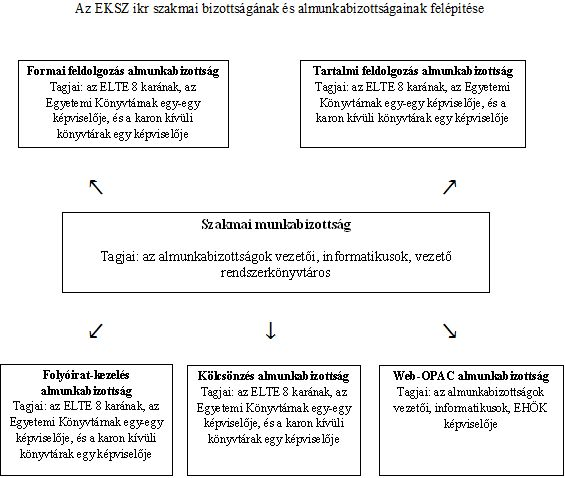 1. ábra. Az EKSZ IKR szakmai bizottságának és almunkabizottságainak felépítéseAz almunkabizottságok a munka kezdetekor meghatározták a működési rendjüket, mely az alábbiakat tartalmazza:Az almunkabizottság ülési rendje.A tagok és a vezető rendszerkönyvtáros értesítése az ülésről, az értesítés módjának meghatározása.Az ülés emlékeztetőjének elkészítése, kiküldése a tagoknak, az észrevételek, módosítási javaslatok beküldésének módja, ideje.  Az elfogadott, végleges emlékeztető őrzési helye.Az almunkabizottság üléseinek egyéb résztvevői, jogosultságaik.Almunkabizottsági tag hiányzása az ülésről, teendők.Szavazás menete, érvényessége. (Abban az esetben, ha egy kar nem tud képviselőt küldeni az adott almunkabizottságba, akkor lehetősége van arra, hogy más tagot hatalmazzon fel saját képviseletére. Ekkor az általa megbízott tag szavaz az adott kar helyett, ebben az esetben a képviselő szavazata két szavazatnak minősül.)Az almunkabizottság által kidolgozott szabályzatok hatályba lépése, alkalmazása.Az éves munkaterv elkészítése. A beérkezett javaslatok alapján az almunkabizottságok megfogalmazták éves munkatervüket. A munkatervek tartalmazták az egyes feladatok elvégzésének határidejét és felelősét is. Az adott év utolsó ülésén az almunkabizottságok összeállítják a következő évi munkatervüket és fejlesztési tervüket is, szintén a határidő és a felelős megjelölésével.A szakmai munkabizottság által elvégzett fontosabb feladatokA rendszerkönyvtárosok részt vettek a modulokhoz újonnan csatlakozók esetében a csatlakozás előkészítésében, lebonyolításában és az utómunkálatokban. Igény szerint új jogosultsági kategóriákat vezettek be, melyek az egyes modulokhoz adták meg a könyvtárosoknak a hozzáférési lehetőséget.Elkészítették az emlékeztetők és felszólító levelek mintáit, amelyeket kiegészítve, módosítva az egyes könyvtárak létrehozhatták egyéni leveleiket.Beállították az emlékeztető és felszólító levelek küldésének idejét és módját. Igény szerint elvégzik az ezekkel kapcsolatos módosításokat.Elkészítették a Preinstall útmutatót, amely segítséget nyújt a táblák értelmezéséhez és kitöltéséhez. A Preinstall táblák tartalma részben a szabályzatokban megfogalmazottak leképezése, megfelelő kitöltése tehát az egyik alapja a helyes működésnek.A rendszerkönyvtárosok évente többször tanfolyamokat tartottak. A rendszerkönyvtárosok fogadóórákat tartanak előre meghirdetett időpontban heti rendszerességgel vagy egyeztetés alapján.A rendszerkönyvtárosok moduljukhoz kapcsolódóan írják IKR hírlevél cikkeit.Statisztikai adatokat szolgáltatnak az EKSZ számára állandó jelleggel és a beérkezett igények alapján. Folyamatábrákat készítenek az egyes munkamenetek elvégzéséhez.Elvégzik azokat az IKR-rel kapcsolatos beállításokat, melyek az EKSZ számára a megfelelő munkavégzést lehetővé teszik.A szakmai munka egységesítését célzó, az Aleph-fel kapcsolatos segédletek létrehozása, a különböző problémák egyeztetése, megvitatása az állandó feladatok közé tartozik. Az egyes almunkabizottságok által elvégzett fontosabb feladatokFormai feldolgozás almunkabizottságÖsszeállították a katalogizálási segédletet.Adatbázis előkészítése a MOKKA/ODR feltöltésre, EKSZ rekordok feltöltése a MOKKA/ODR adatbázisba.Javították az authority rekordokat.Az almunkabizottság kidolgozta az automatikus selejtlista készítés módszerét.Előkészítették az elektronikus leltárnapló bevezetését. Kidolgozták a napló lekérdezésének menetét, elvégezték a szükséges korrigálásokat. Több könyvtárban megtörtént az elektronikus leltárnapló bevezetése, más könyvtáraknál folyamatban van a bevezetés.Elkészítették az Aleph-ben lévő űrlapok nyilvántartását, a felesleges űrlapokat törölték.Évente bekérik és betöltik a közös IKR-be az ELTE közintézményei könyvtárainak éves gyarapodását.Elvégezték a példánystátuszok és feldolgozási státuszok ellenőrzését, szükség szerinti egységesítését, törlését. Kidolgozás alatt van az EKSZ-ben lévő szakdolgozatok egységes kezelésére, feldolgozására vonatkozó szabályzat (az EHÖK közreműködésével).Folyamatban van a CD-mellékletek leírásának egységesítése.Elkészült a MOKKA/ODR könyvtárnyilvántartó pontos kitöltése, a könyvtár által nyújtott szolgáltatások, díjtételek rögzítése, a megszűnt könyvtárak, gyűjtemények törlése.Tartalmi feldolgozás almunkabizottságMeghatározták a javítási, szerkesztési jogosultságokat. Az EKSZ egészében alkalmazandó egységes tárgyszavazási gyakorlatot dolgoztak ki, ezzel javították a tematikus keresés minőségét az adatbázisban.EKSZ szinten elfogadott szabályzatokat, szinonimalistát, fogalomtárat, példatárat hoztak létre. Megkezdték a tárgyszavak szabályzatok szerinti javítását. Folyóirat-kezelés almunkabizottság Elkészítették a modul használatához szükséges segédleteket.Kidolgozták a Rekordkapcsolati mezők Web-OPAC megnevezései táblázatot.Rendezték a Rekordkapcsolati mezők felvételét, linkelését és a Web-OPAC-on történő megjelenését.Kölcsönzés modul almunkabizottságElkezdték és folyamatosan végzik a többszörös olvasói beiratkozások törlését. Folyamatosan javítják az olvasói adatlapokat, kiegészítik az üres mezőket. Az igényeknek megfelelően új statisztikákat, lekérdezési lehetőségeket állíttattak be. Elkészítették Az ELTE EKSZ tagkönyvtárai által alkalmazandó díjtételek című dokumentumot.Az EKSZ Szervezeti és Működési Szabályzatában foglaltakkal összhangban elkészítették az Eljárási szabály a könyvtári tartozások jogi úton történő érvényesítésére című dokumentumot, amely rögzíti azokat a lépéseket és formai követelményeket, amely alapján a tartozásukat nem rendező olvasókkal szemben el kell járni. Az almunkabizottság tagjai folyamatosan közreműködnek a szabályzatok módosításában.Megkezdték a Kölcsönzés modul segédletének módosítását, a hiányzó részek pótlását.Részt vesznek az Aleph-Neptun összekapcsolás előkészítésében.Web-OPAC almunkabizottságAz egyes almunkabizottságoktól beérkezett javaslatok, észrevételek alapján megkezdték a Web-OPAC módosítását.Folyamatosan végzik a Web-OPAC súgójának javítását.Tovább bővítik a Web-OPAC keresési lehetőségeit.Folyamatosan végzik a Web-OPAC megjelenítési hibáinak keresését, javítását.Elektronikus kérőlap bevezetése a Web-OPAC-on keresztül. A célok között szerepel a Web-OPAC akadálymentes változatának kialakítása valamint az angol és német nyelvű oldal bővítése.A további célokA szakmai munkabizottság és az almunkabizottságok kiemelt feladatuknak tartják az egységes működés megteremtését az EKSZ könyvtáraiban. Ehhez segítenek hozzá többek között a munkabizottságok által létrehozott szabályzatok, útmutatók, folyamatleírások, az EKSZ dokumentumok többségének egységesítése, ezek használata és újabbak készítése. Az együtt gondolkodás, a közös problémafelvetés, a másik könyvtár gyakorlatának megismerése eddig nem látott lehetőségeket ad a célok elérésében. Felhasznált segédletekXXXIV/2009. (III. 23.) Szen. sz. határozat az Egyetemi Könyvtár hálózati reform koncepciójának elfogadásárólhttp://www.elte.hu/file/szen090323_1m.pdf Letöltve: 2014.09.17.Könyvtári Tanácshttp://www.elte.hu/bizottsagok/konyvtari_tLetöltve: 2014.09.17.Szakmai munkabizottság létrehozása 2012. július 6.Hozzáférhető az Egyetemi Könyvtár Titkárságán